NWASI UCHE KINGSLEY.No. 21 St. Joseph Block Industry Rukuba Road Jos, Plateau State.   : 07026816412, 09067735137     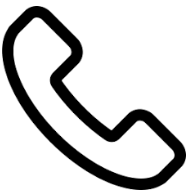 :  nwasiuche@gmail.com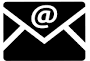 Career ObjectiveTo be given an opportunity to serve in a position that encourages career growth and overall development through hard work, team playing opportunities and skillful contributions while aiding the growth of the organization that provides such opportunities and in the process grow in the professional cadre.   Bio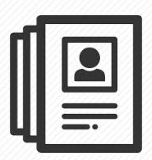 Date of birth: 20 Dec 1995          Nationality: Nigerian           Marital Status: SingleCore CompetenciesExcellent communication skill; written and verbal.Efficient time management skill.Analytical and problem solving initiative.Effective people and resource management ability.Speedy and efficient decision making ability.ExperienceAccount officer March 2021.Blessed Chris Global Investment Onitsha.• kept apt records of both goods and finance.• contributed in the sales of goods outs of Anambra state.• returned all feed backs from the customers to the management.Subject Teacher ( NYSC )   2020Government Day Secondary School Tunfre Gombe State.     .   Introduced inter- class debate computation as a means of improving the communication skills of the students.     .   Helped in revivaing the Social and Club Activities in the School.    Program Anchor At AMANA 97.3 FM Gombe Nigeria.    .   Anchored the program  ( Copers Forum )    .   presented Topics on National Issues, Youths contributions to national building.Subject Teacher/Secretary	September, 2016.DAISYLAND HIGH SCHOOL – JOSDocumented and kept updated files, proposals and applications related to management tasks.Provided apt lesson plans, notes and learning materials for over 80 students within 4 classes.Served as a link between unsatisfied parents and school management duly representing both parties interest.Constructed quizzes, test and records that served as the basis for vetting student performance and provided guidance in areas of weakness.Led staff and students programs by making available logistics and advices for excursions, field trip and funfare.Marketer	May, 2014PEAK MARKETING AND RESEARCH COMPANY - JOSDemonstrated consistency in timely sales of products.Monitored and ensured customer satisfaction and complain feedback efficiency.Maintained comprehensive customer list for easy order placement and delivery Planned, processed and executed marketing strategies that boosted company sales to about a 40% increase in 6 months.Sustained and ensured good team spirit while on field by maintaining positive vibe.Database Analyst	       October, 2013.CAKINGS COMMUNUCATIONS - JOSManaged and resolved customer data in relations to SIM card registration challenges and data subscription.Tailored solutions related to specific customer challenges that aided complete resolution of such challenge.Education :Higher National Diploma ( HND ) in Marketing 2017-2019  Federal Polytechnic Bauchi - Bauchi, State Nigeria.      .          Departmental President 2018      .          Project Title: The Effect Of After sales Service on the sale of industrial Products.      .          Was among The Top Five Best Students National Diploma (ND) in Marketing 2014-2016 Federal Polytechnic Bauchi - Bauchi, Nigeria.Departmental assistant Secretary 2014Project Title: The Effect of After sales service on the sale of industrial goods.SECONDARY SCHOOL CERTIFICATE  2005 - 2011St. Michael’s College - Jos, Nigeria.Obtained  5 credits. Held The Senior Prefect Position.FIRST SCHOOL LEAVING CERTIFICATE  2000 - 2005Ecwa Primary School - Jos, Nigeria.HobbiesSpend most of my leisure time reading books that exposes me to the ideas and concepts of professionals both in my field and others that inspires and motivate success. Meeting people is an essential part of human growth and development hence I find it a great privilege whenever such opportunity is presented. I enjoy sporting activities, listening to good music,  going on field trips for the purpose of networking  and journaling to measure progress.Referees: Mr. Vincent IkeHead of DepartmentMarketing.The Federal Polytechnic  Bauchi.07037901473John OmachiPrincipal,Daisyland High school07032246967